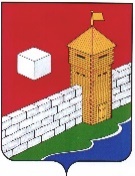 Челябинская областьЕткульский муниципальный районСовет депутатов Пискловского сельского поселенияшестого созываР Е Ш Е Н И Е456579, Челябинская обл., Еткульский р-он, с.Писклово ул.Советская-3аот 30 июня 2021 г.                                            № 36                                            О внесении изменений и дополнений в Устав Пискловского сельского поселенияСовет депутатов Пискловского сельского поселения РЕШАЕТ:Внести в Устав Пискловского сельского поселения изменения и дополнения:пункт 4 статьи 28 «Основные права и гарантии депутатов Совета»: изложить в новой редакции:«Депутат, осуществляющий полномочия депутата на непостоянной основе, освобождается от выполнения производственных или служебных обязанностей по месту работы на время осуществления полномочий депутата. На этот период за депутатом сохраняется место работы (должность) и средняя заработная плата. Продолжительность указанного периода в совокупности составляет три рабочих дня в месяц».Настоящее решение подлежит официальному обнародованию на информационных стендах после его государственной регистрации в территориальном органе уполномоченного федерального органа исполнительной власти в сфере регистрации уставов муниципальных образований.Настоящее решение вступает в силу после его официального опубликования (обнародования) в соответствии с действующим законодательством.Председатель Совета депутатовПискловского сельского поселения                                                С.А. СелезневаГлава Пискловского сельского поселения                                     А.М. Кутепов